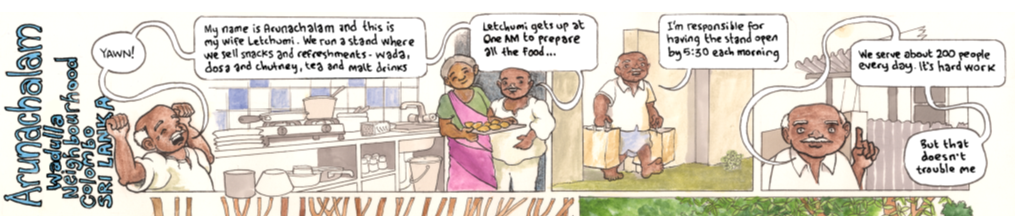 Introduction:Before watching the video ask yourself the following questions: Where is Colombo? ________________________________________________________ Do you know of any reasons why someone may want to move from a rural to an urban area? ____________________________________________________________________What type of migration do you think Arunachalam’s story will be about? ______________Do you think he chose to move? Will it be voluntary or forced? ______________________Do you think that the story will have a positive or negative message? __________________________________________________________________________After the videoWas the reason for Arunachalam’s migration the reason you came up before watching the video? ____________________________________________________________________Did it surprise you that the story had a very positive message? _______________________How would you classify this type of migration? Is it economic or social? ________________Do you think other migrants would tell a similar story? _____________________________ExtensionImagine that you are interviewing Arunachalam’s children in the future. Draw a comic strip similar to the one above to tell their story. Where are they living? Did they go to school? What type of job do they have?Migrants on the MarginsArunachalam’s Story - Resource linked to the video